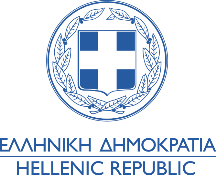 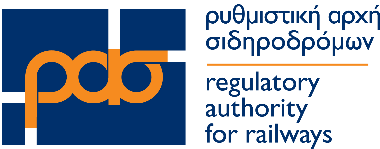        ΑΠΟΦΑΣΗ	της 114ης Συνεδρίασης της Ολομέλειας της 07-08-2020)ΑΠΟΦΑΣΙΖΟΥΜΕ Την κατάρτιση και εκτέλεση προγράμματος εκπαίδευσης υπαλλήλων της ΡΑΣ για το 2020, ως ακολούθως, ανεξάρτητα από τον φορέα υλοποίησής του, με τη δυνατότητα αναθεώρησης αυτού, ανάλογα με τις ανάγκες της Αρχής.ΚΑΤΑΡΤΙΣΗ ΠΡΟΓΡΑΜΜΑΤΟΣ ΕΚΠΑΙΔΕΥΣΗΣ ΥΠΑΛΛΗΛΩΝ ΡΑΣ 2020            						       Ο ΓΕΝΙΚΟΣ ΔΙΕΥΘΥΝΤΗΣ                                                                                                               ΓΙΩΡΓΟΣ ΜΟΥΤΕΒΕΛΗΣΗμερομηνία :11-8-2020Αρ. πρωτ.           :13614ΘΕΜΑ :Κατάρτιση και εκτέλεση Προγράμματος Εκπαίδευσης υπαλλήλων ΡΑΣ έτους 2020.                                              Η ΟΛΟΜΕΛΕΙΑΈχοντας υπόψη:  Τις διατάξεις , όπως ισχύουν: α) του ν. 3891/2010 (Α’ 188)  «Αναδιάρθρωση, εξυγίανση και ανάπτυξη του ομίλου ΟΣΕ και της ΤΡΑΙΝΟΣΕ και άλλες διατάξεις για το σιδηροδρομικό τομέα».β) του ν. 1943/1991 (Α΄50) «Εκσυγχρονισμός της Δημόσιας Διοίκησης & Αναβάθμισης του προσωπικού της & άλλες διατάξεις» με τις τελευταίες αλλαγές του ν. 4622/2019.γ) του ν. 3230/2004 (Α’ 44), « Καθιέρωση συστήματος διοίκησης με στόχους, μέτρηση της αποδοτικότητας και άλλες διατάξεις».δ) του άρθρου 90 του π.δ. 63/2005  (Α΄ 98) «Κωδικοποίηση της Νομοθεσίας για την Κυβέρνηση και τα Κυβερνητικά Όργανα.ε) του ν. 3345/2005 «Οικονομικά Θέματα Νομαρχιακών Αυτοδιοικήσεων & Ρύθμιση Διοικητικών Θεμάτων» σε σχέση με την επιμόρφωση των Δημοσίων Υπαλλήλων.ε) του ν. 3528/2007- Δημοσιοϋπαλληλικού Κώδικα με τις τελευταίες αλλαγές  του ν.4690/2020, και ειδικά του κεφαλαίου Δ΄, άρθρο 47, περί Υπηρεσιακής Εκπαίδευσης Προσωπικού. Τις υπ. αριθ. ΔΙΠΑ/Φ.4/οικ.26397/27-12-2005, ΔΙΠΑ/Φ.4/οικ.7323/5-4-2006, ΔΙΠΑ/Φ.10/οικ.30528/12-11-2007 και ΔΙΠΑ/Φ.10/οικ. 2813/23-1-2008, 12972/10-5-2016, ΔΟΜ/Φ.21/οικ.27741/28.8.2017 και ΔΙΣΣΚ/ΤΠΠ/Φ.1/3/οικ.722/4.1.2018 Εγκυκλίους του Υπουργείου Εσωτερικών.Τον Κανονισμό Εσωτερικής Λειτουργίας και Διαχείρισης της ΡΑΣ (Δ4δ/οικ.89995/15.11.2018 -Β’ 5781) όπως αυτός τροποποιήθηκε με την Δ4δ/18014/12.04.2019 ΚΥΑ (ΦΕΚ. 1432/24-04-2019- Τεύχος Β) και ισχύει.Την με αρ.πρωτ.12365/6-2-20 Απόφαση της Ολομέλειας της ΡΑΣ της 98ης συνεδρίασης στις 6-2-2020, περί καθορισμού Στρατηγικών και Επιχειρησιακών Στόχων ανά Διεύθυνση και Τμήμα ΡΑΣ για το 2020.Την ανάγκη εφαρμογής και παρακολούθησης του Συστήματος Διοίκησης Μέσω Στόχων για την αποδοτικότερη και αποτελεσματικότερη λειτουργία της ΡΑΣ.Την ανάγκη εκπαίδευσης των υπαλλήλων της ΡΑΣ στα πλαίσια των αρμοδιοτήτων τους και μετά την κατανομή τους σε Διευθύνσεις/Τμήματα, όπως αυτή προκύπτει από τις επιμέρους ανάγκες των Διευθύνσεων, για το 2020, βάσει των από 17/06/2020, 15/06/2020 και 16/06/2020 Εσωτερικών Σημειωμάτων (ηλεκτρονικό ταχυδρομείο) των Προϊσταμένων της Διεύθυνσης Ρύθμισης και Ελέγχου της Σιδηροδρομικής Αγοράς, Ασφάλειας και Διαλειτουργικότητας και του Τμήματος Εσωτερικού Ελέγχου αντίστοιχα.  Την υπ.αριθμ.13606/07-08-20 εισήγηση του Γενικού Διευθυντή στην Ολομέλεια της ΡΑΣ.ΑΝΑΓΚΕΣ ΕΚΠΑΙΔΕΥΣΗΣ / ΘΕΜΑ ΣΕΜΙΝΑΡΙΟΥΕΝΔΙΑΦΕΡΟΜΕΝΗ ΟΡΓΑΝΙΚΗ ΜΟΝΑΔΑΑΡ. ΣΥΜΜΕΤΕΧΟΝΤΩΝΠΡΟΤΕΙΝ.ΧΡΟΝΟΣ ΥΛΟΠΟΙΗΣΗΣΠΡΟΤΕΙΝ.ΦΟΡΕΑΣ ΥΛΟΠΟΙΗΣΗΣISO 17065:2012 /ISO 17021-1:2015 /ISO 17020:2012 /IRIS CERTIFICATION RULES(ΕΞΑΤΟΜΙΚΕΥΜΕΝΟ)ΔΙΕΥΘΥΝΣΗ ΑΣΦΑΛΕΙΑΣ ΚΑΙ ΔΙΑΛΕΙΤΟΥΡΓΙΚΟΤΗΤΑΣ4ΣΕΠ.2020ΙΔΙΩΤ.ΦΟΡΕΑΣISO 9001(ΤΡΕΧΟΝ)ΤΜ. ΕΣΩΤΕΡΙΚΟΥ ΕΛΕΓΧΟΥ1ΣΕΠ.2020ΙΔΙΩΤ.ΦΟΡΕΑΣΠΡΑΚΤΙΚΗ ΕΚΠΑΙΔΕΥΣΗ ΕΠΙΘΕΩΡΗΤΩΝ (ΕΞΑΤΟΜΙΚΕΥΜΕΝΟ)ΔΙΕΥΘΥΝΣΗ ΡΥΘΜΙΣΗΣ ΚΑΙ ΕΛΕΓΧΟΥ ΣΙΔΗΡ.ΑΓΟΡΑΣ & ΔΙΕΥΘΥΝΣΗ ΑΣΦΑΛΕΙΑΣ ΚΑΙ ΔΙΑΛΕΙΤΟΥΡΓΙΚΟΤΗΤΑΣ5ΣΕΠ.2020ΙΔΙΩΤ.ΦΟΡΕΑΣΔΙΚΑΙΟ ΑΝΤΑΓΩΝΙΣΜΟΥ & ΚΡΑΤΙΚΕΣ ΕΝΙΣΧΥΣΕΙΣ ΚΑΙ ΜΕΤΑΦΟΡΕΣ(ΕΞΑΤΟΜΙΚΕΥΜΕΝΟ)ΔΙΕΥΘΥΝΣΗ ΡΥΘΜΙΣΗΣ ΚΑΙ ΕΛΕΓΧΟΥ ΣΙΔΗΡΟΔΡΟΜΙΚΗΣ ΑΓΟΡΑΣ4ΔΕΚ.2020ΕΚΔΔΑ ή ΙΔΙΩΤ.ΦΟΡΕΑΣΟΡΓΑΝΩΣΗ  ΚΑΙ ΛΕΙΤΟΥΡΓΙΑ ΤΗΣ ΔΗΜΟΣΙΑΣ ΔΙΟΙΚΗΣΗΣ(ΕΞΑΤΟΜΙΚΕΥΜΕΝΟ)ΟΛΕΣ18ΟΚΤ.2020ΕΚΔΔΑ